D.E.D.(Davis Extended Day)Sunset Elementary Before and After School Program (BASP)Parent HandbookPolicies and Procedures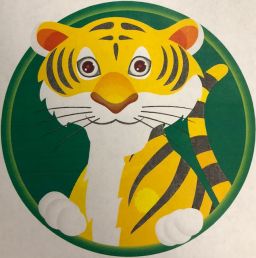 PHILOSOPHYBASP. strives to provide qualified staff to care, nurture, teach andmentor youth. We want the children in BASP to experience academic success and gain personal confidence. In addition, we would like to provide students and families an opportunity to increase literacy, language skills, job skills and acquire access to needed services.MISSION STATEMENTOur mission is to roar above all in the quality of care we provide while engaging our students with fun yet educational lessons and activities.We aim to instill in our students a strong work ethic, inner confidence and the desire to maintain healthy habits of body and mind. We strive to ignite a passion for knowledge and the confidence to pounce on and achieve their dreams…Page 1										Last Updated 8-12-19TABLE OF CONTENTS Welcome 									Page 3a. Introductionb. Responsibilities and ExpectationsGeneral Information 							Page 4-5a. Our Staffb. Communicationc. Dress Coded. Parent Involvemente. Volunteer Informationf. Enrollmentg. RegistrationHomework Policy								 Page 5Program Information 							 Page 6-7a. Sign In/Out Procedureb. Arrival to Programc. Departure from Programd. Daily Schedulee. Snackf. Healthy PracticesPolicies 									  Page 8-9a. Child Abuse/Neglect Reporting Requirementb. Communicable Diseasesc. Medicationd. Attendancee. Transportation/Field Tripsf. Accident/Injuryg. Computer Use and Internet Safetyh. Grievance ProcessBehavioral Expectations 						     	  Page 10Emergency and Disaster Preparedness 				 	 Page 10Fee Schedule								  	 Page 11Page 2WelcomeDear Parents/Guardians,The staff at Sunset Elementary Before and After School Program would like to take this opportunity to welcome your family. We pride ourselves in creating an environment where students are encouraged to pursue their own interests, develop lasting friendships, and grow confidence, independence, and respect for themselves and others. This parent handbook outlines what you may expect from our program and what we the program expects from you in return. We hope it will be helpful and we welcome your suggestions and feedback.Sunset Elementary Before and After School ProgramResponsibilities & ExpectationsAs providers, WE agree to:_ Provide a consistent, quality and respectful program_ Provide a safe, wholesome and challenging environment_ Listen to student’s concerns and answer their questions_ Treat each student with respect and dignity_ Respect each student and family’s confidentiality_ Be sensitive to all cultures_ Encourage creativity, growth, and foster self-esteem in each student_ Assist each student in educational and recreational development_ Provide positive reinforcement and mild consequences to the students for negativeConductAs a student, I agree to:_ Listen and abide by all directions of staff and teachers_ Be on time_ Practice respect to ALL other students and staff_ Practice respect of property_ Stay with my group at all times_ Try to resolve all conflicts or problems in a productive manner_ Leave personal belongings at home_ Remain drug, tobacco and alcohol free_ Display a positive attitude, be kind and show appreciation_ Have the right to feel safe _ Not disrupt the program or jeopardize the health and well-being of students andstaff_ Have the choice of how I behave, with the full understanding of the consequencesof my choices_ If a student chooses to bring games, puzzles, books, and personal items, parentsmust recognize that the staff cannot be responsible for loss or damage of these belongings.Page 3General InformationOur StaffBASP strives to hire and train the best qualified staff. All staff must be highly qualified according to the Davis School District. Our staff are committed to providing engaging opportunities to the youth participating in our program.CommunicationBASP utilizes many different ways to communicate and pass on information to our families. The use of phone trees, emails, newsletters and flyers will be used throughout the school year to get information to our families. Please refer to our grievance policy for any concerns.Dress CodeAs students participate in activities, it is important for them to have proper dress for theoccasion.  Please make sure you provide appropriate clothing for weather activities.   The staff will follow the District’s policy on dress code.Parent InvolvementParent concerns, opinions, and suggestions are encouraged at any time. Communication with the site director, or staff assistants is encouraged. The D.E.D. is continually building community partnerships. We are always looking for parent involvement in building community awareness in the importance of afterschool programs.Parents are encouraged to participate and volunteer in the program at anytime.A Parent Center will be available at the program site. It will display parent calendars andnewsletters, which will inform parents of what is happening in their student’s program.The center will make available information on upcoming events and additional parentingresources. It will also have a schedule for the day as well as current contact information.Volunteer InformationBASP operates with the help of many volunteers in the community. These volunteers are required to sign in and out and review the program goals. They are required to sign a code of conduct as well. We do not allow our volunteers to be alone with the students at any time. There is always a paid staff present to provide supervision.EnrollmentEnrollment in the program shall be granted without regard to race, sex, religion, color,national origin, or ability to pay. Enrollment is open to any student who has a need for an extended day program. Student grades K-6 are eligible to participate in the Davis Extended Day and are enrolled on a “first come, first served” basis or referral by a teacher or the principal. Children with special needs (physical, emotional or mental disabilities) are eligible toparticipate in BASP if existing staff are able to provide adequately for the student’s needs in the Extended Day setting. We are not able to accommodate students who do not have age appropriate hygiene skills. We also cannot accommodate students who are unable to follow the Roles & Responsibilities. Parents of students with special needs are required to make an appointment with the site director prior to registering the students in the program.The D.E.D enrollment will be open to all students attending the school site. The enrollment capacity will be established by the site director and principal according to the needs and space available at the school.Page 4RegistrationBefore your student can begin participation in BASP a registration packet must be completed. The registration packet includes:1. Youth Information2. Parent/Legal Guardian Information3. Emergency Contacts4. Special Health Needs (allergies, medical needs, etc.)5. People other than the parent/guardian who are authorized to pick up the youth6. Fieldtrip/Transportation Release7. Emergency Medical Treatment Release8. A Computer and Internet Acceptable Use Agreement (on file in school office).A Current emergency information and medical treatment form will be kept on file for each student. It will also be copied and taken on all field trips. It is the parent's responsibility to keep the program informed of any change in their child’s emergency, medical or physical conditions. In case of serious illness or injury, the staff will follow parental instructions written on the student’s medical treatment release form. However, in all cases, staff will call for emergency assistance in situations that are deemed to be serious enough in nature as to cause harm to your child’s life.Homework PolicyStudents are required (per grant specifications) to work on homework for 30 minutes during program hours.  This may include classroom reading or other homework provided by the classroom teacher.  Each staff will assist students with any homework daily during that 30 minutes.  If students do not complete daily homework during that time, it will be sent home and become the parent’s responsibility to help their student complete it. There will also be assistance each day by a certified teacher. If students do not have homework, then an individualized educational plan will be provided.  If you have any specific homework needs for your child that the D.E.D program can help with, please contact the site director. Refer to the daily schedule to see when homework time will take place to work your pickup schedule around this time if possible.  This educational time is to vital to the success of each child.NO SCHOOL DAYS The program will not be in session on days when school is cancelled, delayed or not in session.  Closing and delays can be heard on TV or KSL 1160 AM.  If the Before School Program was not in session because of a delay, the After School Program will still occur if school is session.  If the school is let out as an unscheduled early dismissal, the After School Program will not be in service.  Parents will need to make other arrangements.  Page 5Program InformationSign In/Out ProcedureThe following procedures will be followed when youth arrive or leave the program.Each youth must be signed in and out of the program by an authorized person listed on the registration form. When signing out you must include the date and time the youth leaves.Persons signing youth in or out of the program shall use identifiers, such as a signature or initials and have photo identification if they are unknown to the provider.*Only parents or persons with written authorization from parents will be allowed to takeyouth from the program. In emergency situations, the parent may give verbalauthorization to the program staff. The staff will question anyone that is unfamiliar tothem and check their authorization to pick up a student. If someone else is picking up the student, notification to the site director is required in writing.*Parents are required to provide their own transportation for the student’s pick-up eachday. Staff are not allowed to transport any of the students to or from the program.*All children must be signed IN to the before school program each morning.  The school works with the fire and police department to set up a safe walking path to school with lights and cross guards.  This is not the case in the early before school hours.  If this will not work with your family please consider asking another before school parent to assist with this issue, or have your child wait and just walk to school when it is going to start.  Remember that these programs are an option and for the good of your childPage 6Arrival to ProgramYouth in grades K-6th will arrive to the program on their own from the regular school day. They are to walk directly to the extended day program immediately following the school bell.The staff will take a roll within the first 15 minutes of the program.  Any child unaccounted for will have a call to home to check on the child.  If no answer the staff will then go down the contact list to find a responsible adult to verify the whereabouts of the child.  In an event that no parent or contact is available the staff will make a written note of the efforts on their sign out chart and the local police will be contacted.  Remember that early efforts to locate the child will also include talking to the principal, checking the school absent list, talking with the schoolteacher and other children in the program.6:45am – 7:00am (Extra $10.00 fee per month)Use the main doors on the west side (bus pick-up driveway). Knock on the door.We will open the door7:00am – 8:00amUse the main doors on the west side (bus pick-up driveway). Knock on the door.We will open the door8:00am – 8:30am Use the main doors on the west side (bus pick-up driveway). Call the program cell phone, 801-309-8169  A leader will go open the door.Departure from ProgramEach youth’s registration form indicates that the only available departure from the program consists of an authorized person signing the child out.  There will be NO walking home from the program without that signature.  You may have a friend of the family, neighbor, or other sibling (if they are in Jr. high and listed on the approval to sign out list) sign out your child.  This is for the safety of your child and the program.  All children must be picked up no later than 6pm daily.  We release your student as indicated on their registration form. Please contact the D.E.D program office if you will be late, or another person will be picking up your child.Required Pick Up Time and Procedures5:55pm-6:00pm Closing staff will start calling parents/guardians for pick up reminders. 6:01pm -6:15pm Staff will continue to call authorized pick-up.$1.00 late fee per student per minute applied.6:15pmStaff will call the local law enforcement for assistance with student pick 	up.  Page 7Daily Schedule Monday-Thursday3:25-3:35 Check In and hand wash3:35-4:05 Homework4:05-4:30 Reading4:30-4:45 Wash hands and Snack4:45-5:00 Recess 5:00-5:30 Enrichment Activity5:30-5:50 Free Time 5:50-6:00 Parent Pick Up (parents and authorized pick up contacts will be called) 6:01-6:15 Late fee applied ($1.00 late fee applied per minute per child)6:15	     Law Enforcement will be called (late fee continues until picked up)Friday1:25-1:35 Check In and hand wash1:35-2:10 STEAM Stations2:10-2:25 Updates/Announcements 2:25-2:45 Snack2:45-3:00 Recess3:00-4:00 Clubs4:00- 4:30 Zone of Regulations4:30-5:00 ST Math/Waterford/PE5:00-5:30 Enrichment Activity5:30-5:50 Free Time5:50-6:00 Parent Pick Up (parents and authorized pick-up contacts will be called)6:01-6:15 Late fee applied ($1.00 late fee applied per minute per child)6:15	     Law Enforcement will be called (late fee continues until picked up)SnackThe D.E.D will provide a daily nutritious snack. It is the responsibility of the parent/guardian to inform the program if their child has any food allergies. (see health form) The program will provide appropriate snack options for those with special dietary needs.  Snacks are provided by the USOE therefore we must comply with their regulations.  USOE mandates that we provide a drink and snack each day to every child enrolled in the program. Your child does have the option to not take snack.  You may send a snack with your child if your child does not prefer what we provide.  We will only give an alternate snack in the situation of an allergy not food preference. We will offer a two-week variety to help fit everyone’s needs.  The snack menu is posted for your convenience. Covid19 Policies and ProceduresTemperatures will be taken on all students that come into the morning program. Students temperature must be was below 99.5.Students will be taken to wash their hands and then they are delivered to their designated location.Rooms will be sanitized BEFORE and AFTER the program. A runner will answer the door in the afternoons and deliver the children to their parents (parents will not be allowed in the schools).If children start to show signs of sickness during the program the child is to be isolated and a parent called immediately for immediate pickup.Students and staff are asked to stay home from school if they have any of the following COVID-19 symptoms: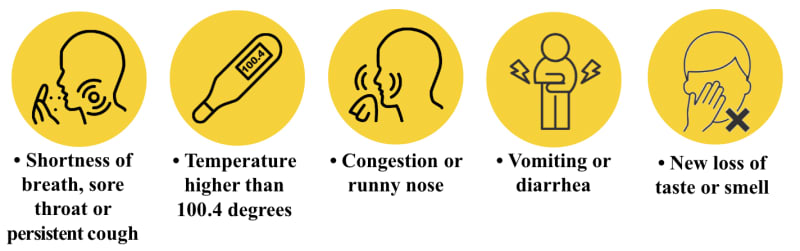 Students should also stay home from school if they are experiencing other illness symptoms such as severe or long-lasting abdominal pain, rash with fever, strep throat, head lice before first treatment or any other illness that prevents a student from participating comfortably in school activities. Sunset Elementary Before and After School Program will follow all of Davis School Districts COVID-19 quarantine procedures.Healthy PracticesStaff and youth will wash their hands with liquid soap and warm running water at thefollowing times:After using the toiletBefore eatingBefore and after food preparationWe encourage hand washing at these additional times throughout the day:Upon returning from outdoor activitiesAfter wiping nosesAfter handling animalsBefore and after food preparation during cooking clubsHand washing procedures will be posted throughout the program area. All areas utilizedfor food preparation or eating will be sanitized prior to use. We always have hand sanitizer and Kleenex available.Page 7PoliciesChild Abuse/Neglect Reporting RequirementsUtah law requires any person who has reason to believe that a child has been subjected to abuse, neglect, or dependency to immediately notify the nearest Office of Child and Family Services, a peace officer, or a law enforcement agency.  Abuse, neglect, or dependency of a child can be physical, or sexual.Exclusion of Staff and YouthIf a youth has a communicable disease, the youth must be removed from the programuntil the proper treatment has been completed and/or the doctor releases the student.Youth with any of, but not limited to, the following symptoms should not attend the D.E.D Program:FeverDiarrheaVomitingUndiagnosed RashInflamed or Matted EyesSevere cold, cough, and/or sore throatWe do not care for ill youth. If your student shows signs of illness after arriving at thefacility, we will separate the him/her from the other youth. If your student becomes illduring program time, the Site Director will contact you and require you or an authorizedperson to pick the student up from the program. If a parent cannot be reached, theyouth’s emergency contact numbers will be called. (see “Should I send my child to school? Form) MedicationWe prefer not to give any medication to youth, but if a youth is to receive any medication during the hours of the program, the following policies must be adhered to.Our program will administer medication to a youth only after receiving a completedAuthorization for School Personnel to Administer Medication form.  If your child is in need of medication during D.E.D program hours you may receive the Administration form from your site director. We also have a nurse on call each day to help with any health concerns that the director may not be able to handle.  All medication will be locked up in a secure location.Attendance PolicyFor the safety of your student, we ask parents to notify the Davis Extended Day Office iftheir youth will not be attending the program according to registration guideline in theevent of illness, vacation or other activities on a regularly scheduled attendance day. The D.S.D Program site director needs to be notified by parents either through a written note, personal phone call or text message. If the youth has attended the school day and has not arrived to the program, staff will attempt to notify a parent or emergency contact. If parents, guardians, and emergency contacts cannot be reached and the child is not located, local law enforcement will be called. We will not allow a child to just leave because they don’t want to be there or want to go home with another individual. If parents, guardians, and emergency contacts cannot be reached and the child is not located, local law enforcement will be called. A parent or guardian can reach the director by phone at (801) 410-3902 *There will be a $5.00 finder’s fee if the youth is late or absent without prior notice. This fee MUST be paid before your student(s) can attend the program again. Per grant requirements all Before and After School Program students must keep at 50% attendance rate. If your student drops below 75% attendance rate you will receive a note stating your student may be endanger of losing their spot in the program.Grant requirementsOur grant requires us to hold Parent Night Activities. By agreeing to enroll your student into our program you agree to attend all Parent Night Activities we hold during the school year.Transportation / Field TripsAt our program we do not transport to or from the program. Our program policies apply to the transportation of youth to and from off-site activities through the school district as well.For youth attending any field trips, a transportation release form will need to be signed by the parent or guardian (included on registration process).If there are delays with the return of a field trip, a program staff member on the field tripwill notify the program office, then parents or legal guardians will be notified by aprogram staff on site.  The program cell phone will be taken on all field trips.If your child wants to attend the program from another school, then you will be responsible to get your child to and from the program daily.  Accident/InjuryIf a minor accident or injury (a scrape, cut, bump, etc.) occurs with a youth duringprogram times the staff person attending to the youth will administer minimal first aid.  If a more severe incident occurs (hitting their head, open wound etc) an incident report will be filled out. A copy of the report, including how the incident occurred and steps taken will be given to the parents upon pick up of their child. If an outside health provider is needed you will be contacted and we will also report it with Care about Childcare.Computer Use and Internet SafetyIt is the policy of BASP. to permit students to have internet access. An Acceptable Use Contract must be signed by the student and his/her parent orguardian. This contract is maintained in the school office.Grievance ProcessThe D.E.D. program is an equal opportunity employer, and holds that allemployees, parents, and youth shall be free from all forms of discrimination and conductwhich can be considered harassing, coercive, disruptive, or in violation of any civilrights.Employees, parents, and youth wishing to appeal decisions and/or actions madeby the D.E.D. Program shall first discuss the complaint with the Site Director. The Site Director shall conduct an investigation into the complaint as deemed necessary. The Site Director may also include the school principal, counselor, or your child’s school day teacher if needed to help resolve the issue.You may always use the suggestion box to address any problems, concerns or ideas of the program.Page 8Behavioral ExpectationsIt is the goal of the D.E.D. Program to guide youth in becoming happy, responsible, cooperative participants through positive, non-threatening teaching techniques. We want to increase youth’s respect for themselves by guiding them to become responsible for their own actions, and to help them grow in their respect for the rights and feelings of other people. It is our policy to avoid forms of discipline that might impair the youth’s self-respect. The staff’s role is one of a strong leader and role model helping youth grow towards self-discipline and self-direction. Every effort will be made to obtain information that will help us understand your youth. This may include conferences with parents, classroom teachers, site director, staff assistants and school principals. When behavior problems arise, youth will be given options. We will find out what works best for each youth. The program uses discipline to encourage the youth’s self-control and reduce risk of injury and any adverse health effects to self or others. We will use a card system to give the children a visual reminder about their behavior. Green – means the child did or has done something exceptional and we feel they should be rewarded.Yellow – indicates that are some concerns and the child will need to correct his/her behavior.Red – means there is a serious problem (Violation of Safe School Policy).If the child receives a yellow or red card, we will attach a note to their sign in/out sheet. Parent must sign and return before the child return to the program. If a child receives three yellow cards in one month (from date of first yellow card to date of last yellow card), he/she will automatically be moved to a red card. One red card receives a full day suspension from the program. Three (3) red cards will result in a full week of suspension (from date of first red card to date of last red card) and a meeting with the director and the parent. If more red cards are received a meeting with the parent, director and the principal will be arranged and possible suspension from the program. In the event of extreme miss behavior, a child may be suspended from the program longer than one day, even if the child did not receive numerous red cards before. The program will use the following positive discipline measures:o Listen to youth’s concerns and answer their questionso Respect each youth’s point of viewo Encourage creativity, growth and foster self-esteem in each youtho Provide positive reinforcement and mild consequences to the youth for     negative conducto Redirectiono Encourage problem solving and critical thinkingFinancial Agreement:Tuition is due before the 10th of each month. If tuition is not received by 10th of the month, there will be a $10.00 late fee and your student(s) will not be allowed to attend the program until tuition is paid in full along with the late fee.Pick up time is at 5:50 pm Monday through Friday. If you are late to pick up your student a $1.00 per minute per student late, fee will be applied, and your student(s) will not be able to attend the program until payment is made. If you are going to be late you must call and inform the staff, however this unfortunately will NOT waive the late fee. Page 9Emergency and Disaster PreparednessOur program has an emergency and disaster plans which follows the school’s proceduresfor reporting emergencies and evacuating the facility. This written plan is at the schooland immediately accessible to all staff, substitutes and volunteers. Evacuation plans areposted in prominent locations of each room or area that the D.E.D program operates in. The program holds monthly emergency drills which are documented. Theprogram is inspected annually by the local fire authority and maintains fire extinguisherswith a current tag.Evacuation site: If there is an emergency or disaster which requires us to leave our site,we will evacuate to 338 W 1800 N. parking lot (this is the yellow- white church on 1800 N.). If that site does not work out, our back up evacuation site is Sunset Jr. High.We will transport the youth to the evacuation site by walking.The program emergency and disaster plan is as follows:The person in charge is the Site Director.The person with decision making authority is the Program Director.People who will be notified in an emergency are the School, principal, Program Manager, and parents.Emergency telephone numbers:Emergency medical personnel 911Fire Department LOCAL NUMBERAmbulance Service LOCAL NUMBERPolice LOCAL NUMBERPoison Control 1-800-222-1222Page 10Before and After School ProgramOur Program offers the following:Homework help, reading, STEAM (Science, Technology, Engineering, Art, Mathematics), Financial Literacy, Nutrition, Civic Engagement, Self-Concept / Character Education, Snack, Physical Education and more!Sliding Fee Scale 2022-2023To receive the free and reduce price you MUST provide a proof of eligibility.There is a $20.00 non-refundable registration fee per student (with $5.00 off each additional student, immediate family members only).1 student= $20.002 students= $35.003 students= $50.004 students= $60.00Apply online https://sunsetel.davis.k12.ut.us/Select Activities, Clubs, Before and After School ProgramPage 11Extra Fees*There is a $20.00 non-refundable registration fee per student (with $5.00 off each additional student, immediate family members only).1 student= $20.002 students= $35.003 students= $50.004 students= $60.00* There will be a $5.00 fee per family if you wish for your child/children to attend the program during   parent teacher conference weeks (there is two during the school year).* There will be a $1.00 per minute per student late pick up fee. This fee MUST be paid before your child can attend the program again.*There will be a $10.00 late fee if tuition is not paid by the 10th of every month. *There will be a $5.00 replacement fee for our student basket, if a student breaks a basket while maliciously destroying their basket (kicking, throwing, sitting or lying in it or on top of it).  Proper handling and expectations will be discussed with students often.*There will be a $5.00 finders fee if the youth is late or absent without prior notice.*There will be a $10.00 early drop off fee per family. Regular morning hours are 7:00am. Early drop off is 6:45am. 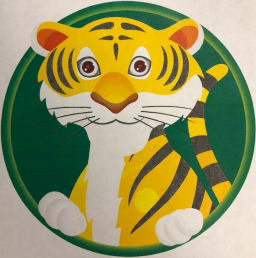 Families who DO NOT QUALIFY for Free or Reduced lunchFamilies who Qualify for Reduced lunchFamilies who Qualify for Free lunchBefore School Only$35.00 per month/per student ($150.00 maximum per family)$20.00 per month/per student ($100.00 maximum per family)FreeBefore and After School$60.00 per month/per student (150.00 maximum per family)$35.00 per month/per student ($100.00 maximum per family)FreeAfter School Only$55.00 per month/per student (150.00 maximum per family)$30.00 per month/per student ($100.00 maximum per family)Free